Evonik Resource Efficiency GmbHRellinghauser Straße 1-1145128 EssenPhone +49 201 177-01Fax +49 201 177-3475www.evonik.comSupervisory Board
Dr. Harald Schwager, ChairmanExecutive BoardDr. Claus Rettig, ChairmanAndreas Fischer,Simone Hildmann, Alexandra SchwarzRegistered Office: EssenRegister Court: Essen Local CourtCommercial Registry B 25783VAT ID no. DE 815528487The perfect combination: New defoamer and dispersants for architectural paintsCost-effective additive package for interior and exterior paintsSuperior product performanceThe formulation of architectural paints is and has always been a quite delicate business. To find a well-rounded and cost-effective combination of additives, pigments, and binders presents a new challenge each time. To support paint formulators, the Coating Additives business line of Evonik introduces an entire portfolio of additives that makes formulation work easier.One highlight is the newly developed TEGO® Foamex 9, a mineral-oil-based defoamer with long-term effectiveness and good compatibility with the coating. It can be incorporated during the grind or let-down stage. The new defoamer rounds off Evonik’s portfolio of siloxane defoamers, allowing the customer to choose the technology that is best fitting for their formulations. This advantage is particularly important for coatings that come in huge quantities. Furthermore, customers have the chance to replace their currently used mineral oil defoamers more easily with this new grade. Besides architectural paints, TEGO® Foamex 9 can also be used in pigment concentrates.In addition, Coating Additives is also highlighting three new cost-effective dispersing additives, all of which are suitable for inorganic pigments and fillers. TEGO® Dispers 711 W and 717 W are sodium salt polyacrylates with different molecular weights, and TEGO® Dispers 712 W is an ammonium salt polyacrylate. All three products offer good dispersibility and viscosity reduction as well as improved color acceptance. With these four new products in place, Coating Additives offers its customers a broad portfolio for all paint formulations without compromising on product performance. Evonik thus addresses the needs in the segment of large volume paint production. 
In the future, Coating Additives will further expand its additive portfolio for architectural coatings, based on the feedback of the formulators.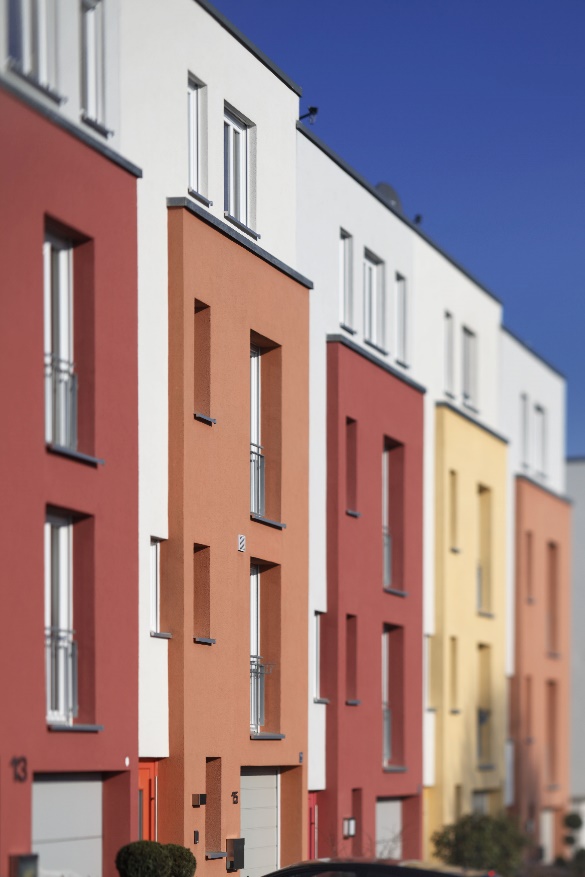 Company information Evonik is one of the world leaders in specialty chemicals. The company is active in more than 100 countries around the world and generated sales of €13.1 billion and an operating profit (adjusted EBITDA) of €2.15 billion in 2019. Evonik goes far beyond chemistry to create innovative, profitable and sustainable solutions for customers. More than 32,000 employees work together for a common purpose: We want to improve life, day by day.About Resource EfficiencyThe Resource Efficiency segment is led by Evonik Resource Efficiency GmbH and produces high performance materials and specialty additives for environmentally friendly as well as energy-efficient systems to the automotive, paints & coatings, adhesives, construction, and many other industries. This segment employed about 10,000 employees, and generated sales of around €5.7 billion in 2019 from continuing operations.DisclaimerIn so far as forecasts or expectations are expressed in this press release or where our statements concern the future, these forecasts, expectations or statements may involve known or unknown risks and uncertainties. Actual results or developments may vary, depending on changes in the operating environment. Neither Evonik Industries AG nor its group companies assume an obligation to update the forecasts, expectations or statements contained in this release.07.04.2020Contact specialized press
Thomas LangePhone +49 201 173-3050 thomas.lange2@evonik.com